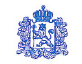 Администрация Владимирской области Департамент природопользования и охраны окружающей средыП О С Т А Н О В Л Е Н И Ег. Владимир« _21_ »  _ноября_ 2019 г.                                                               № _104_/01-25Об утверждении Порядка проведения работ по регулированиювыбросов загрязняющих веществ в атмосферныйвоздух в период неблагоприятных метеорологическихусловий на территории Владимирской областиВ соответствии со статьей 19 Федерального закона от 04.05.1999 № 96-ФЗ «Об охране атмосферного воздуха», в целях защиты населения при изменении состояния атмосферного воздуха, угрожающего жизни и здоровью людей, в период неблагоприятных метеорологических условий на территории Владимирской области  п о с т а н о в л я ю:1. Утвердить Порядок проведения работ по регулированию выбросов загрязняющих веществ в атмосферный воздух в период неблагоприятных метеорологических условий на территории Владимирской области согласно приложению.2. Контроль за исполнением настоящего постановления оставляю за собой.3. Настоящее постановление вступает в силу со дня его официального опубликования.Порядокпроведения работ по регулированию выбросов загрязняющих веществ в атмосферный воздух в период неблагоприятных метеорологических условий на территории Владимирской области1. Общие положения1.1. Порядок проведения работ по регулированию выбросов загрязняющих веществ в атмосферный воздух в период неблагоприятных метеорологических условий на территории Владимирской области разработан в соответствии с Федеральным законом от 04.05.1999 № 96-ФЗ «Об охране атмосферного воздуха» с целью предотвращения угрозы жизни и здоровью населения при изменении состояния атмосферного воздуха, снижения негативного воздействия на окружающую среду в городских и сельских поселениях выбросов загрязняющих веществ в атмосферный воздух в период неблагоприятных метеорологических условий (далее - НМУ).1.2. Под НМУ в соответствии с Федеральным законом от 04.05.1999 № 96-ФЗ «Об охране атмосферного воздуха» понимаются метеорологические условия, способствующие накоплению загрязняющих веществ в приземном слое атмосферного воздуха.1.3. Под регулированием выбросов загрязняющих веществ в атмосферный воздух в соответствии с Методическими указаниями «Регулирование выбросов при неблагоприятных метеорологических условиях. РД 52.04.52-85», утвержденными и введенными в действие Государственным комитетом СССР по гидрометеорологии и контролю природной среды 1 декабря 1986 года (далее - Методические указания), понимается их кратковременное сокращение в период НМУ, приводящих к формированию высокого уровня загрязнения атмосферного воздуха.1.4. Регулирование выбросов загрязняющих веществ в атмосферный воздух осуществляется с учетом прогнозов НМУ, предоставляемых в установленном порядке Владимирским центром по гидрометеорологии и мониторингу окружающей среды - филиалом Федерального государственного бюджетного учреждения «Центральное управление по гидрометеорологии и мониторингу окружающей среды».1.5. Мероприятия по уменьшению выбросов загрязняющих веществ в атмосферный воздух в периоды неблагоприятных метеорологических условий не проводятся на объектах IV категории, определенных в соответствии с законодательством в области охраны окружающей среды.2. Разработка мероприятий по сокращению выбросов загрязняющих веществ в атмосферный воздух в период НМУ2.1. Юридические лица и индивидуальные предприниматели, имеющие источники выбросов загрязняющих веществ в атмосферный воздух (далее - юридические лица и индивидуальные предприниматели), в период НМУ разрабатывают мероприятия (далее - мероприятия при НМУ) по уменьшению выбросов загрязняющих веществ в атмосферный воздух и план-график контроля выбросов загрязняющих веществ в атмосферный воздух в составе проекта нормативов предельно допустимых выбросов загрязняющих веществ в атмосферный воздух.2.2. Разработка мероприятий при НМУ осуществляется как для действующих, так и для проектируемых объектов хозяйственной деятельности в соответствии с Методическими указаниями и «ГОСТ 17.2.3.02-2014. Межгосударственный стандарт. Правила установления допустимых выбросов загрязняющих веществ промышленными предприятиями». Мероприятия при НМУ подлежат пересмотру при изменении технологии производства и объемов выбросов загрязняющих веществ в атмосферный воздух.2.3. Юридические лица и индивидуальные предприниматели направляют разработанные мероприятия при НМУ вместе с отчетом об организации и о результатах осуществления производственного экологического контроля в  уполномоченный на принятие  указанного отчета орган исполнительной власти.3. Проведение мероприятий при НМУ3.1. Юридические лица и индивидуальные предприниматели, которым согласованы мероприятия при НМУ в соответствии с пунктом 2.3 настоящего Порядка, утверждают порядок получения прогнозов НМУ и перехода в период НМУ на заданные режимы работы с указанием лиц, ответственных за проведение мероприятий при НМУ по предприятию, производствам, цехам, участкам, иным объектам, а также лиц, ответственных за организацию приема и передачи прогнозов НМУ.3.2. Юридические лица и индивидуальные предприниматели осуществляют производственный контроль за охраной атмосферного воздуха в период НМУ в соответствии с планом-графиком контроля выбросов загрязняющих веществ в атмосферный воздух в период НМУ.3.3. Органы местного самоуправления муниципальных образований Владимирской области организуют проведение работ по уменьшению выбросов загрязняющих веществ в атмосферный воздух в период НМУ в пределах предоставленных полномочий.3.4. Контроль за проведением юридическими лицами и индивидуальными предпринимателями согласованных мероприятий при НМУ осуществляется территориальным органом федерального органа исполнительной власти и органом исполнительной власти Владимирской области, уполномоченными на осуществление федерального и регионального государственного экологического надзора.И.о. директора департаментаТ.Л. КлименкоПриложение к постановлению департамента природопользования и охраны окружающей среды администрацииВладимирской областиот _21.11.2019__№_104/01-25_